HISTORIALa práctica de la salud pública cubana en el período 1980-1995. Testimonio del Dr. Marcelino Río TorresThe practice of Cuban public health in the period 1980-1995. Testimonial interview of Dr. Marcelino Río TorresMarcelino Río Torres.  Profesor Titular y Consultante del Instituto “Ramón Pando Ferrer”. ORCID: https://orcid.org/0000-0002-6731-0156   Correo electrónico: mrtorres@infomed.sld.cu      RESUMEN: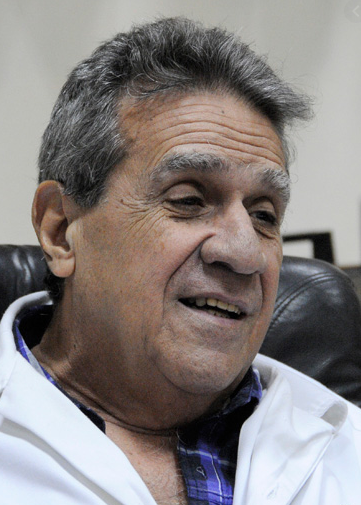 Transcripción de la entrevista testimonial sobre la práctica de la Salud Pública cubana durante el período 1980-1995, al Dr. Marcelino Río Torres.Palabras clave: Historia de la Salud Pública cubana, salud pública, Sistema de Salud cubano.ABSTRACT:Transcript of the testimonial interview on the practice of Cuban Public Health during the period 1980-1995, of Dr. Marcelino Río Torres.Key words: History of Cuban Public Health, public health, Cuban Health System.
TRANSCRIPCIÓN DE LA ENTREVISTA CON EL DR. MARCELINO RIODirector del Instituto cubano de Oftalmología “Ramón Pando Ferrer”.30 de noviembre de 2019Dr. Marcelino Río, Director del Instituto cubano de Oftalmología “Ramón Pando Ferrer”.
Director del Instituto cubano de Oftalmología “Ramón Pando Ferrer”.30 de noviembre de 2019.
Dr. Marcelino Río, Director del Instituto cubano de Oftalmología “Ramón Pando Ferrer”.
En el mes de septiembre de 1984, fuimos citados en horas de la noche al CIMEQ, junto con el Dr. Rolando López Cardet, ya lamentablemente fallecido, para entrevistarnos con Baivakov, jefe en aquel momento de la GOSPLAN. No sabíamos ni de que se iba a tratar y era la primera vez que oímos hablar del Profesor Fiodorov. Bueno nos presentó la idea, etc. y dos meses después, acompañado de Roberto Menchaca que era Director de Relaciones Internacionales del MINSAP, partimos hacia Moscú.La tarea era visitar los principales centros de Oftalmología en la Unión Soviética y específicamente en Moscú. Fuimos a la clínica Krasnov, dedicada al estudio del Glaucoma al Instituto Helmholtz y al Instituto Fiodorov, conocimos aquello, hicimos nuestro informe. Ya en el 85, partimos un grupo de seis oftalmólogos para la clínica de Fiodorov durante tres meses. coincidiendo que nosotros estábamos allá, Fiodorov viene a La Habana en enero del 86 y conversa y lo invita a visitar su clínica, Fidel le dice que sí, que en 1986 era el congreso del PCUS y aprovechando que él iba a estar allí, trataría de visitarlo, se produce la esperada visita al Instituto Fiodorov, recorre el Salón de Operaciones con Fiodorov, todo el centro y cuando parte hacia Cuba orienta al Ministerio de Salud Pública, comenzar la construcción de un centro similar al Instituto Fiodorov en los anexos del Hospital Ramón Pando Ferrer.
Nosotros estábamos de jefe de servicio del Hospital Calixto García, nos mandan a buscar para que ocupemos la dirección del centro que se iba a hacer, así empezamos, desde la construcción, acompañados siempre por el Dr. Teja, Ministro en aquel entonces, por el Dr. Miyar Barrueco, que prácticamente era el Jefe a pie de obra, así comenzó la construcción de ese centro.Centro que se inaugura el 29 de abril de 1988 en esta, le acompañan el Dr. Teja, Ministro, de Salud Pública de nuestro país el Dr. Fiodorov y el Comandante en Jefe Fidel Castro. Todo el tiempo Fidel estuvo acompañando la obra, al igual que los Doctores Julio Tejas y Miyar Barruecos. Se hizo un recorrido exhaustivo por todo el centro ese día se inauguraron cinco grandes obras se decidió hacer la clausura en el Pando Ferrer, en el área del parqueo se entusiasmó Fidel de una forma tal que nos trasmitió ese entusiasmo, que ya teníamos, pero lo aumentó mucho más.
Habló con cada uno de los Oftalmólogos, demostró su alegría, su forma de ser, hubo anécdotas pequeñas, pero muy preciosas de cómo es Fidel, el profesor Fiodorov ve los consultorios y dice: “pero aquí falta un cuadro con flores”, Fidel se dirige a las oftalmólogas nuestras que nos acompañaban y dice: “con estas flores, yo no necesito poner cuadros”. Son cosas que demuestran la sensibilidad de él.Después que hicimos el recorrido exhaustivo, equipo por equipo, hace las conclusiones, glorificando todo lo que se había inaugurado ese día y que este centro en especial, para él significaba mucho, porque él sabía que la especialidad de oftalmología había que desarrollarla específicamente y se había decidido hacerlo en el Pando, porque en aquel momento era el centro con oftalmología con mayor desarrollo. Así transcurre y la clarinada se obtiene desde ese mismo año; el Pando Ferrer operaba de 2,000 a 3,000 pacientes al año. Microcirugía se inaugura en abril. Ese año el hospital operó casi 10,000 pacientes; se triplicó la cifra, una de las cosas que siempre recalco, cada vez que converso, con los compañeros, es que Fidel me mandó a ir a una conversación con Baivakov, me envió al centro, estuve en un curso y le informé, pero él fue a verlo lo tocó todo analizó  lo que se le había dicho, es una de las cosas grandes que le enseñan a uno en la dirigencia, que tienes que tocarlo todo, esa obra la hizo él. Como todas las obras en que él tenía participación, que eran bastantes.Así transcurre el trabajo de Microcirugía Ocular, que le da un vuelco total a la oftalmología en el país no cabe dudas que la oftalmología en Cuba una antes del Centro de Microcirugía y otra después, puedo decir, por ejemplo, por decir una cosa que no era directo de microcirugía, pero sí era del desarrollo. En el Hospital Pando Ferrer había 3 o 4 Retinólogos y en el país no había más de siete. Ya solo en el Pando Ferrer hoy en día hay 25 Retinólogos y estamos con varios de esta sección por todo el mundo.Continuó el trabajo, se presenta una solicitud de Estados Unidos, del proyecto ORBIS, de visitar nuestro país, es un avión con un Centro de cirugía Oftalmológica y saben que las dificultades por el bloqueo. Pero tan pronto él se enteró dijo: “que venga el avión”, no solo que venga, sino cuando llegó él se montó en el avión. Vio cómo se operaba, hizo una relación tremenda, eso fue una manera de romper el bloqueo, porque el Departamento de Estado de EU se negaba, pero el director del ORBIS en aquel momento era un inglés y se plantó y dijo: “venimos a Cuba”. En junio del 1991 vino el proyecto ORBIS, después hizo ocho programas; primero en un DC8 y después en un DC10.En 1993, se presenta la Neuropatía Óptica epidémica, se hacían reuniones todos los días. Un día se hacía en Biotecnología, otro era en la Defensa Civil, otro era en BioCaribe, bueno todos los días recuerdo que el Ministro se acercaba a nosotros y preguntaba, que opinión tienes de esto, que opinión tienes de lo otro, aparte que Fidel también participaba y se interesaba mucho, porque era muy sensible, era una afección que se planteaba que si podía tener un origen o podía tener otro y que le afectaba la visión a las personas, después también empezó a afectarle los miembros inferiores vinieron a su solicitud el personal de ORBIS a apoyar la actividad; además, la OPS, la Organización Mundial de la Salud, todo el mundo se enfrascó en esta tarea esta tarea terminó con la solución de los problemas que podían haber producido esta afección.Siguió el tiempo, se siguió trabajando y la institución desarrollándose. Te digo para que se tenga un ejemplo de para que sirvió esto, si al principio de la Revolución había 118 Oftalmólogos y quedaron 38, ya antes de empezar esto de Microcirugía, había unos 500 Oftalmólogos, hoy en día hay más de 2,000 producto del desarrollo.Después, más adelante se presenta la “Operación Milagros”.El 9 de julio, del 2004, Fidel nos visita en el Pando Ferrer en horas de la tarde-noche. En ese momento ya estaba de director de la institución se sienta con nosotros nos explica que él y Chávez se habían dado cuenta que los venezolanos con los que  estaban tratando de enseñar a leer tenían dificultad por aprender y se dieron cuenta que muchos de ellos, una gran mayoría, era por dificultad en la visión deciden que el proyecto este que unos le dicen Misión y otros Operación “Milagro”, ese 9 de julio nos explica todo esto, la importancia que tiene y pregunta si podíamos operar 50 pacientes venezolanos todos los días le dijimos que sí. Al otro día, ya estaban los primeros 50 pacientes venezolanos. Se prepararon, se chequearon y se operaron. Un día llegamos a operar 500.Decidimos hacer dos grupos de trabajo, uno que trabajaba hoy y descansaba al otro día, porque si no nos quedábamos sin los Oftalmólogos. ¡Fue un éxito! Milagro, ¡fue un éxito!Pero fíjense si nos dio posibilidades, que el Comandante decidió hacer 24 Centros Oftalmológicos, eso sí, con la condición que tuvieran los mismos equipos que teníamos nosotros. ¡Imagínense! solo en microscopios, en nuestra Institución había 36, cada uno valía 75,000 Euros, debido al Bloqueo; había que comprarlo en Europa y todo salía más caro. La última tecnología que había en el mundo, como la que tenemos actualmente, se compró para las instituciones de Cuba; una de las cosas en que insistía Fidel, pero, además, él disfrutaba los equipos.Nosotros llegamos a recibir, en aquella época tres delegaciones de Presidentes de otros países diarias. Recuerdan la cifra que les había dicho, que al principio de la Revolución se quedaron solo 38, ya tenemos más de 2,000 Oftalmólogos y tenemos participación de ayuda en más de 30 o 40 países. En algunos países, gracias a la participación de nosotros, se empezaron a operar una serie de afecciones que antes se remitían a otros países.Considero, que como nos dijo Fidel un día, cuando se terminó la Operación Milagro, me llamó a su oficina y le hago una pregunta: “¿Comandante, cumplimos?” no se me olvida más nunca esto, me contestó: “No, ustedes no cumplieron, ustedes sobre cumplieron”.  Le dije ¿Ud. me permite trasladarle esto a los Oftalmólogos? me respondió: “Claro, ¡claro que sí!”.Esto es lo que yo puedo decir al respecto, en síntesis, apretada. Lo que ha significado para la Oftalmología en Cuba, todo este período. No cabe dudas, que hoy la Oftalmología cubana, ¡puede hablar de tú a tú con todas las Oftalmologías del mundo y es respetada!No existen conflictos de interesesRecibido: 10 de diciembre de 2019. Aprobado: 31 de diciembre de 2019.      Dr. Marcelino Río. Instituto de Oftalmología “Ramón Pando Ferrer”, La Habana. Cuba Correo electrónico: mrtorres@infomed.sld.cu     